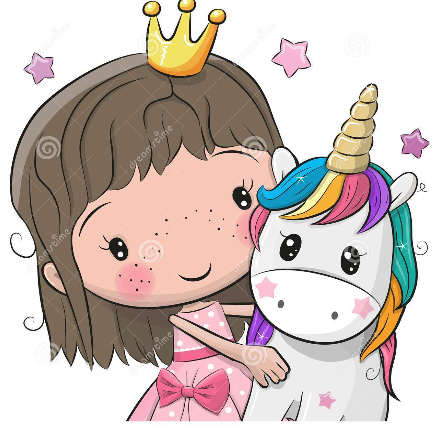 Magical Princess and Unicorn Dance and LuncheonWhen: January 26th 2020Where: Valley Middle Cafeteria Time: 11:30-1:30pmCost: $10 per Girl Scout with patch included or $8 per Girl Scouts without patch Come dressed in your best and enjoy a unicorn themed lunch, play magical games, make magical crafts, a visit from a special guest and dance to enchanted music!Please RSVP by January 18thAny questions contact Jen Kane 651-434-2976Unicorn Dance and Luncheon Registration FormTroop #:____________Leader/Email: ______________________________________________Total Number of Guest: _________Lunch Choices (Please inquire number choices below):Rainbow Buttered Noodles______Unicorn Swirl Hot Dog_____Unicorn Grilled Cheese____Any special diet preferences?___________________________Patch(Y/N)/How many?______Please make checks payable to:Troop 54833 992 Whitney DrApple Valley MN 55124Or paypal at jjank825@yahoo.com 